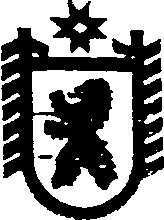 Республика КарелияСОВЕТ  СЕГЕЖСКОГО  МУНИЦИПАЛЬНОГО  РАЙОНА      LIII          ЗАСЕДАНИЕ  VI  СОЗЫВАРЕШЕНИЕот     28 декабря  2017 года  №  398СегежаО внесении изменения в Положение о размерах, порядке назначения и выплаты ежемесячной доплаты к страховой пенсии лицам, замещавшим должности муниципальной службы в органах местного самоуправления Сегежского муниципального района С целью приведения муниципального нормативного правового акта в соответствие с действующим законодательством  Совет  Сегежского муниципального района  р е ш и л:1. Внести в Положения о  порядке назначения, перерасчета  и выплаты ежемесячной доплаты к страховой пенсии лицам, замещавшим должности муниципальной службы в органах местного самоуправления Сегежского муниципального района, утвержденное решением Совета Сегежского муниципального района от     28.01.2010  № 48   (в редакции решений от 27.01.2011 № 151,   28.08.2013 № 345, 28.05.2014 № 70, 14.12.2016 № 302) изменение, изложив пункт 17 в следующей редакции:«17. Размер ежемесячной доплаты пересчитывается ОМС:1) со дня изменения в установленном порядке месячного должностного оклада по соответствующей должности муниципальной службы, которую гражданин замещал в ОМС;2) в случае последующего после назначения ежемесячной	 доплаты к страховой пенсии по старости (инвалидности) увеличения продолжительности стажа муниципальной службы, с учетом которого определяется размер указанной ежемесячной	 доплаты, и (или) замещения должности муниципальной службы с более высоким должностным окладом.В случае последующего после назначения ежемесячной доплаты увеличения продолжительности стажа муниципальной службы, с учетом которого определяется размер указанной ежемесячной доплаты, и (или) замещения должности муниципальной службы с более высоким должностным окладом перерасчет ежемесячной доплаты  производится на основании письменного заявления лица, получающего ежемесячную доплату, с приложением документов, подтверждающих соответствующие факты, со дня подачи  заявления о перерасчете ежемесячной доплаты. В случае изменения наименования должности муниципальной службы, которую гражданин замещал, размер ежемесячной доплаты пересчитывается с учетом месячного должностного оклада по вновь поименованной должности муниципальной службы.В случае отсутствия в ОМС должности муниципальной службы, которую гражданин замещал, размер ежемесячной доплаты пересчитывается с учетом индексации месячного должностного оклада по должности муниципальной службы гражданина, которую они замещал».2. Опубликовать настоящее решение в газете «Доверие» и обнародовать путем размещения официального текста настоящего решения в информационно-телекоммуникационной сети «Интернет» на официальном сайте администрации Сегежского муниципального района http://home.onego.ru/~segadmin. 3. Настоящее решение вступает в силу со дня его опубликования и распространяет свое действие на правоотношения, возникшие с 29 ноября 2017 года. Председатель СоветаСегежского муниципального района             Глава Сегежского муниципального района				                        М.Л. Гусева	      Разослать: в дело, УД, ФУ, ОБУ, КСК.